REPUBLIKA HRVATSKA                                                                                       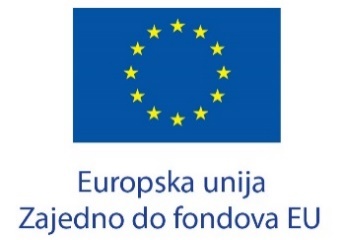 GRAD KARLOVACKarlovac, 14.02.2020.     Naziv projekta: Energetska obnova zgrade Osnovne škole Braća Seljan na adresi Domobranska 2 u Karlovcu, K.K. 04.2.1.04.0640Naziv korisnika: Grad KarlovacUkupna vrijednost prihvatljivih troškova: 2.380.106,68  kunaEU sufinanciranje projekta: 1.451.470,37 kunaRazdoblje provedbe projekta: 19.03.2019.-19.03.2021.Ukupna vrijednost investicije: 2.740.733,35 knCilj projekta je smanjenje potrošnje energije u Osnovnoj školi Braća Seljan u Karlovcu korištenjem mjera energetske učinkovitosti. Energetska obnova će unaprijediti energetski razred građevine od D na B kategoriju, smanjiti emisiju CO2 za 69,99 % na godišnjoj razini i postići godišnje smanjenje toplinske energije za grijanje, energetsku uštedu od 146.545,09 kWh/god. Projekt će unaprijediti stanje u lokalnoj zajednici, a posebice popraviti kvalitetu boravka u Osnovnoj školi Braća Seljan za učenike, djelatnike i korisnike škole. Predviđene su slijedeće mjere:izvedba toplinske zaštite vanjskih zidova i stropa prema negrijanom prostoruzamjene dijela vanjske stolarijezamjena postojećih fluorescentnih rasvjetnih tijela će se izvesti LED žaruljamazamjena radijatorskih ventilaProjekt je sufinancirala Europska unija iz Europskog fonda za regionalni razvoj  Operativni program „Konkurentnost i kohezija 2014. –2020.“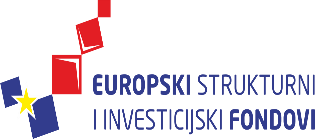 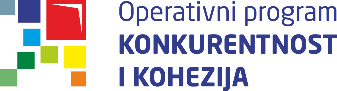 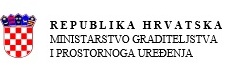 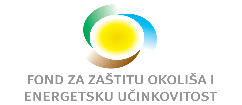 